Diacritical Marks in Microsoft OfficeAll Iñupiaq diacritical marks (double click to select all and copy):  ñ ŋ ġ ḷ ł ł̣ Useful Iñupiaq WordsIñupiaqIñupiatIḷisaġvikUtqiaġvik (Barrow)Tikiġaq (Pt. Hope)Here’s how to add words to Microsoft Office!In Word, select File:Options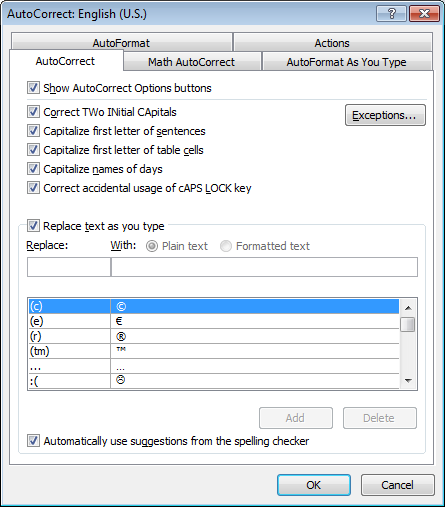 In the Options Window select ProofingClick “Auto Correct Options”For each line above copy the item to be replaced to “Replace” Copy “correct” item to “With”Click “OK”Diacritical MarkUnicodeÑ00D1ñ00F1Ŋ014Aŋ014BĠ0120ġ0121Ḷ1E36ḷ1E37Ł0141ł0142The following diacritical marks are created with 2 unicode characters. 0323 creates the dot under the glyph defined by the first codeThe following diacritical marks are created with 2 unicode characters. 0323 creates the dot under the glyph defined by the first codeŁ̣0141 & 0323ł̣0142 & 0323